Just copy all of this below & paste it in to an email or Word doc….or wherever you’re using it.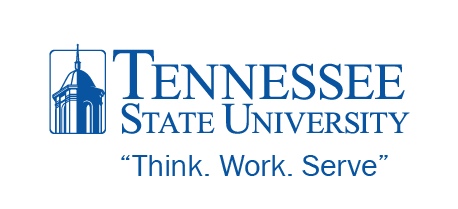 